As a parent or legal guardian of a participant in the a 2018 Chilli Pepper contestant; I assume the full responsibility for any injury, damage, or loss which may be sustained as a result of participating in any manner associated with this program. I further agree to waive, release and relinquish any and all claims which may result from participating in this contest against the chillifest board, sponsor, coordinators, volunteers, or helpers. I understand that the judges’ decision is final. I agree to the use of photos of my child for promotional purposes only on the official Taylorville Chilli Pepper Pageant Facebook and in the local newspapers. I also agree to not coach my child or try to take photos from behind the judges, thus distracting the judges and official pageant photographer.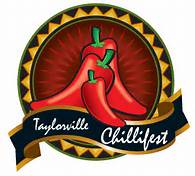 Contestant signature if 18+Name:													Street Address:						City:				Zip:		Phone:								Email:								Signature						Date					Parent/Guardian signatureName:													Street Address:						City:				Zip:		Phone:								Email:								Signature						Date					----______________ ______ Dat______ Datetographer. not coach my child or try to take photos from behind the judges, thus dist